Underretning til Køge Kommune om et barn eller en ung fra fagperson ansat i Køge Kommune jf. Barnets Lov §133Det er vigtigt, at vi alle er opmærksomme på, om der er et barn eller en ung som kunne have behov for særlig støtte. Som fagperson er du ofte tæt på barnet eller den unge og har vigtig viden, som gør, at vi kan hjælpe barnet, den unge og familien bedst muligt. Jo flere relevante oplysninger og beskrivelser du kan give os i denne underretning, jo bedre kan vi handle. 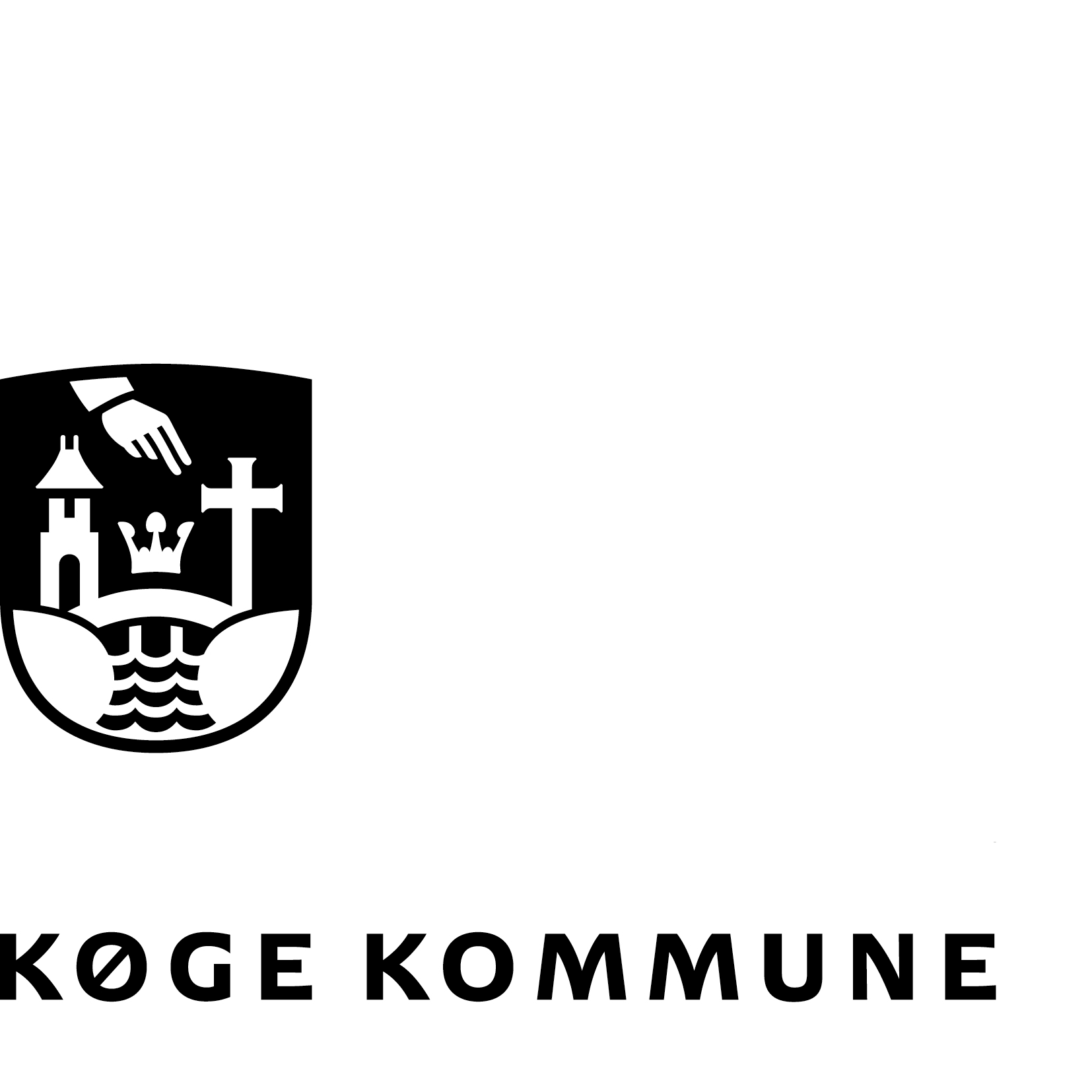 Du skal sende underretningen til postkassen: underretninger@koege.dk Relevante dokumenter vedlagt (sæt kryds)OvergrebDette er en vigtig oplysning, da der er særlige arbejdsgange, hvis forældrene er under mistanke for vold eller overgreb. Du må ikke orientere forældrene om, at du underretter, hvis der er mistanke om, at overgrebene er begået af forældre.OrienteringDu må ikke orientere forældrene om, at du underretter, hvis der er mistanke om, at overgrebene er begået af forældre.*SKAL udfyldes: ForældreneSKAL udfyldes: Barnet/den ungeJf. Barnets Lov skal barnet/den unge inddrages og det kan kun i særlige tilfælde fraviges hvis fx barnets alder, modenhed eller sagens karakter taler i mod. Baggrund for underretningenUnderretningen skal være så kort, konkret og beskrivende som muligt. Brug meget gerne eksempler og/eller citater fra barnet. Hvis oplysningerne stammer fra andre end dig selv, skal du angive, hvor oplysningerne kommer fra. Underretningen skal indeholde en beskrivelse af både barnets/den unges problemer og ressourcer, også selvom formålet er at videregive din bekymring.  *Dit navn: Dato: Titel/funktion:*Institution (skole, SFO, børnehave m.m.): Dit arbejdstelefonnummer: Hvis underretningen er gennemgået med en leder, så skriv lederens navn: Underretningen er gennemgået med den forebyggende rådgiver  Skriv forebyggende rådgivers navn:                          *Barnets navn:Barnets CPR-nummer:Forældrenes CPR-nummer: Forældrenes telefonnummer:Hvem har forældremyndigheden over barnet?Vurderer du, at familien har behov for tolk?Hvis ja. Hvilket sprog?Hvad er din relation til barnet?Eksisterende og/fremadrettet handleplan, pædagogisk notat, udvidet elevplan mv.Referat af netværksmøder/ressourceteammøderPædagogisk psykologisk vurdering (PPV)Indstilling til PPVUdskrift af fraværslisteAndetEvt. kontaktinformation til andre fagpersoner, der har kendskab til barnet eller den unge (f.eks. forebyggende rådgiver, sundhedsplejerske, psykolog osv.): Er der mistanke om vold eller seksuelle overgreb mod barnet eller den unge?JaNejHvis ja, retter mistanken sig mod forældrene?JaNejEr forældrene orienteret om denne underretning?JaNejBeskriv hvornår forældrene er orienteret: Beskriv hvordan forældrene er orienteret:Beskriv forældrenes kommentar, reaktioner og hvordan de forholder sig: Hvis ikke forældrene er orienteret beskriv da hvorfor:Hvordan er barnet/den unge inddraget/orienteret om underretningen og hvordan forholder barnet/den unge sig hertil: Hvis barnet/den unge ikke er inddraget/orienteret beskriv da hvorfor:Hvad bekymrer?Hvad bekymrer?Beskriv her hvad du konkret er bekymret for og hvorfor.Beskriv hvordan bekymringen viser sig og i hvilke situationer – og evt. relationer – det kommer til udtryk? Kom gerne med konkrete eksempler. Beskriv barnets perspektiv. Som fx hvis barnet har udtrykt sig i forhold til bekymringen. Kom gerne med konkrete eksempler eller citater fra barnet.  Hvis der ikke sker en forbedring i forhold til bekymringen, hvad er din faglige vurdering af barnets eller den unges udvikling og trivsel på sigt?Hvilke ressourcer er der hos barnet eller den unge, i familien og netværket?Hvilke ressourcer er der hos barnet eller den unge, i familien og netværket?Beskriv her ressourcer og i hvilke situationer du/I oplever, at bekymringen ikke er til stede.  Beskriv eventuelle ressourcer i det øvrige netværk, som støtter/kan støtte barnet eller den unge og familien.  Beskriv barnets fremmøde i skole/institution samt forældresamarbejdeNB: Ved skolebørn vedlægges fraværsliste.Beskriv barnets fremmøde i skole/institution samt forældresamarbejdeNB: Ved skolebørn vedlægges fraværsliste.Beskriv her fremmøde, tilstedeværelse, deltagelse. Beskriv her hvordan du/I oplever forældresamarbejdet generelt samt hvordan I oplever forældrene støtte op omkring eventuelle tiltag.Hvilke tiltag har institutionen taget for at hjælpe barnet?Hvilke tiltag har institutionen taget for at hjælpe barnet?Beskriv her hvordan du/I håndterer den bekymring du/I har, hvilke tiltag du/I har taget og hvordan du/I vil håndtere den fremadrettet fx beskrivelse af tiltag fra handleplan, afholdelse af møder mm.  Tiltag fra Forebyggende rådgiver: Tiltag fra Forebyggende rådgiver: Hvis forebyggende rådgiver har været inddraget beskriv her i hvilket omfang, som fx deltagelse på netværksmøder, afholdelse af samtaler, vejledning mm. Tiltag fra PPR: Pædagogisk Psykologisk Rådgivning Tiltag fra PPR: Pædagogisk Psykologisk Rådgivning Hvis PPR har været inddraget beskriv her i hvilket omfang, som fx deltagelse på netværksmøder, test, observationer mm. Samtale med barnet/den unge: (Skal udfyldes i samarbejde med den Forebyggende Rådgiver)På baggrund af oplysninger i underretningen skal den Forbyggende Rådgiver vurdere hvorvidt der skal afholdes særskilt børnesamtale for, at sikre barnets/den unges perspektiv fremgår af underretningen. Samtale med barnet/den unge: (Skal udfyldes i samarbejde med den Forebyggende Rådgiver)På baggrund af oplysninger i underretningen skal den Forbyggende Rådgiver vurdere hvorvidt der skal afholdes særskilt børnesamtale for, at sikre barnets/den unges perspektiv fremgår af underretningen. Beskriv hvem, der har talt med barnet/den unge og hvornår?Beskriv barnets/den unges holdninger og synspunkter i forhold til bekymringen. Skriv gerne citater fra barnet.Beskriv dine observationer af barnet/den unge under samtalen. Har forældrene givet samtykke til afholdelse af børnesamtalen: 